Referát na téma: Zoomorfní a antropomorfní držadla ocílekZpracoval Jiří Geršl podle článku Ondřeje Černohorského „Studie o zoomorfních a antropomorfních držadlech ocílky“, který vyšel v roce 2011 v rámci periodika Archeologie ve středních Čechách 15Držadla ocílky jsou většinou mosazná, výjimečně bronzová. Držadla ocílky dokládají vysokou zručnost výrobců i širokou variabilitu motivů. Nejčastěji použité motivy jsou zoomorfní, výjimečně antropomorfní plastiky. Plastika je vyhotovena oboustranně a je plochá, dobře se při křesání držela v ruce a mohla být zavěšena například k opasku.Středoevropská skupina držadel ocílky: standardně plastika zvířete stojící na mírně vně prohnuté kolébkovité podložce .Ocílky s držadlem jsou mladší luxusní variací celoželezných (ocelových) ocílek, které se bez držadla používaly již od halštatu. V první polovině 19. století jsou ocílky nahrazeny sirkami. VýskytDistribuce jednotlivých nálezů na území ČR je poměrně rovnoměrná. Oblastí s největší hustotou nálezů držadel je Českokrumlovsko a oblast Teplicka, Ústecka a Litoměřicka. Západní Evropa Jen jednotlivé náhodné nálezy.V západní Evropě se ocílky s ozdobnými držadly (jak je známe z našeho území) nevyráběly a ani nebylo rozšířeno jejich používání.Frísko – držadlo I.a D1, Alsasko – držadlo I.a D2 a další držadlo bez analogie. PolskoNálezy držadel ocílky jsou v Polsku výjimečné.Máme informace pouze o 7 držadlech, která většinou pocházejí z blízkosti českých hranic.Braciszov (Slezsko, 5km od hranic s ČR): 2 držadla typu I.a D2Syców (Dolní Slezsko, 110 km od hranice s ČR): 1 držadlo typu I.a D2Gliniany (70 km od hranice s ČR): 1 držadlo typu I.b A2Vojvodství Łódź (středná Polsko, 210 km od hranice s ČR): 1 držadlo typu I.a D2Dolní Slezsko (Hołubowicz – Hołubovicz 1952): 2 držadla typu I.b A1 a I.a D3Slovensko Pouze 11 nálezů držadel.Většina nálezů z JZ Slovenska do vzdálenosti 60 km od hranice s ČR.Bratislavský krajBratislava-Lamac (48 km od hranice s ČR) typ I.a D3Čataj (56km od hranice s ČR) typ I.a D2Trnavský kraj Moravský Svätý Ján (5 km) typ II. A2Suchá nad Parnou (47km) typ II. B3Okolí Trnavy (60 km) typ I.a D2Košolná (45km) typ VI. A1 Trenčínský kraj Púchov (15km) typ I.a D1Čachtice (20 km) typ I.a D2 Nitrianské Rudno (40km) typ II. B2Banskobystrický kraj Ilija (95km) typ I.a D2Cinobaňa (136km) typ I.a D2NěmeckoNález pouze 1 držadla ocílky – Rübenau (Sasko, 1km od hranice s ČR) typ I.a D3Rakousko Breitensee (Dolní Rakousko, 1km od hranice s ČR) typ II. B1Okolí Leobonu (Štýrsko) typ II. B1Zeltweg (Štýrsko) typ I.a D1 Další 4 exempláře v muzeích (2 typy I.a D2, typ I.c B1 a typ VIII. A1) Maďarsko Víme pouze o 2 nálezech, jedno z nich s plastikou psa pochází z okolí Komárna. Východní EvropaVětšina východoevropských držadel se od naší středoevropské skupiny liší, byla pro ně proto vytvořena zvláštní typologie. RuskoVšechna držadla nalezena v západní, evropské části RuskaRostovská oblast – jediné držadlo středoevropské skupiny typu I.a D2Belgorodská oblast – typ VE – I. A2 a typ VE – II. A1Smolenská oblast – typ VE – II. A1  Ukrajina Charkovská oblast – typ VE – I. A1 Poltavská oblast – VE – I. A3Sumská oblast – VE – II. B1Vinnycká oblast – VE – II. B1Kirovogradská oblast – VE-II. A2Kyjevská oblast – VE II. C1 BěloruskoHrodenská oblast – I.a D2 a typ VE-I.A2Minská oblast – II. B1 a typ VE-II.A1Oblast Chelmu – II. B1Funkce a použití ocílek 	Ocílky jsou používány k vykřesání jisker, které následně rozdělají oheň Ocílkou se rozumí kus uhlíkatého železa, kterým se křese o křesadlo (pazourek nebo jiné varianty křemene) Křesáním se od ocílky oddělí rozžhavené malé kousky železa, následně jsou zachyceny do vhodného trouduDíky experimentální archeologii víme, že člověk se zkušenostmi a náležitým vybavením (hubka, vodný troud) uměl rozdělat oheň pomocí ocílky během méně než jedné minutyPřipevnění ocílky k držadlu U držadel středoevropské skupiny je držadlo k vlastní ocílce připevněno pomocí 2 nýtů Známe také odlišné uchycení, kdy je držadlo odléváno na předem zhotovenou ocílku se dvěma trny. Takové připevnění je obvyklé u držadel východoevropské skupiny Třetí způsobem připevnění je odlité držadla na ocílku, s tím, že v místě spoje je ocílka opatřena podélným nebo jiným vybráním. Po vychladnutí se kov roztáhne a vznikne pevný spoj. Tento typ připevnění známe hlavně u římských ocílekDržadla jsou většinou nalezena bez ocílky, výjimečně se zbytky zkorodované ocílky, na kusy se počítají nálezy držadla s celou dochovanou zkorodovanou ocílkou Datace Ocílky s ozdobným bronzovým nebo mosazným držadlem pocházejí z 18. a z první poloviny 19.století. První držadla odlévaná do ztracené formy můžeme datovat až na konec 17.století. Držadla litá na ztracený vosk jsou nejstarší. I.a D1: jedná se o přechodný typ, pes je zobrazen realisticky s detaily, je ovšem stále ještě odléván do ztracené formy.I.a D2: tento typ se již vyrábí masově, mnohdy v horší kvalitě, metodou lití do pískové formy.Typologie držadel ocílek – přehledStředoevropská skupina PesStandardní Stylizovaný Atypický LevKůňHadPták KozaZajícBeran Lidská postava Východoevropská skupina (u nás se zatím nenašla)Stylizovaný pesSkupinový motivOstatní atypická držadlaStředoevropská držadla Skupina 1 – pes (I)Držadlo s plastikou psa je nejčastějším typem Nejčastěji se objevující skupina – spadají sem 2 třetiny všech nalezených držadelZnáme mnoho variant a vyhotovení, proto dělíme skupinu 1 na 3 řady:I.a Standardní řadaNejčastější varianta, která zobrazuje běžícího loveckého psa s obojkemPes je zobrazen reálně, často s detaily srsti, hlavy, tlap atd.V menších sériích jsou vyrobena metodou lití na ztracený vosk, později je patrný nárůst masové výroby pomocí lití do pískové formy Typ I.a D3 se vyskytuje pouze v Čechách a překvapivě máme i ojedinělé nálezy z Polska a Slovenska.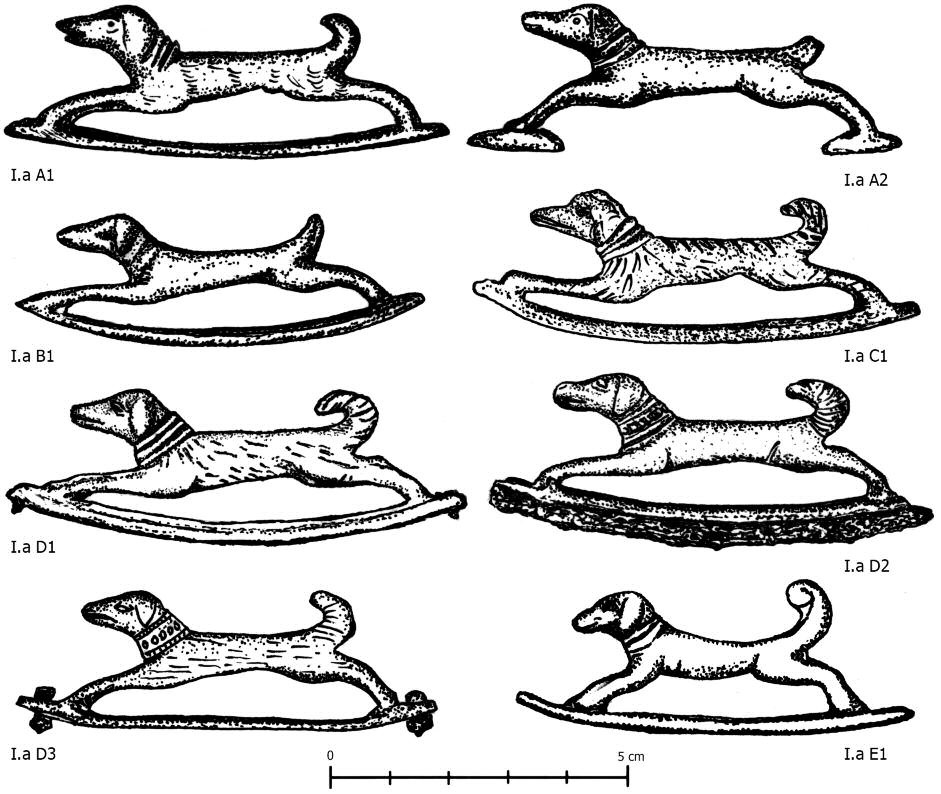 Držadla s motivem psa – standardní řadaI.b Stylizovaná řada Pes je vyobrazen nepřirozené, stylizované polozeZnáme je pouze z Polska v počtu několika málo kusů 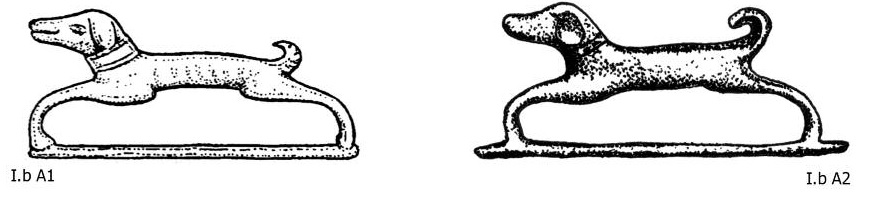 Držadla s motivem psa – Stylizovaná řadaI.c atypická řada Pes již není vyobrazen v běhu jako lovecký pesTato držadla byla pravděpodobně vyráběna na zakázku bohatším zákazníkům (je jich málo a bývají zdobnější), známe je jen z několika málo exemplářů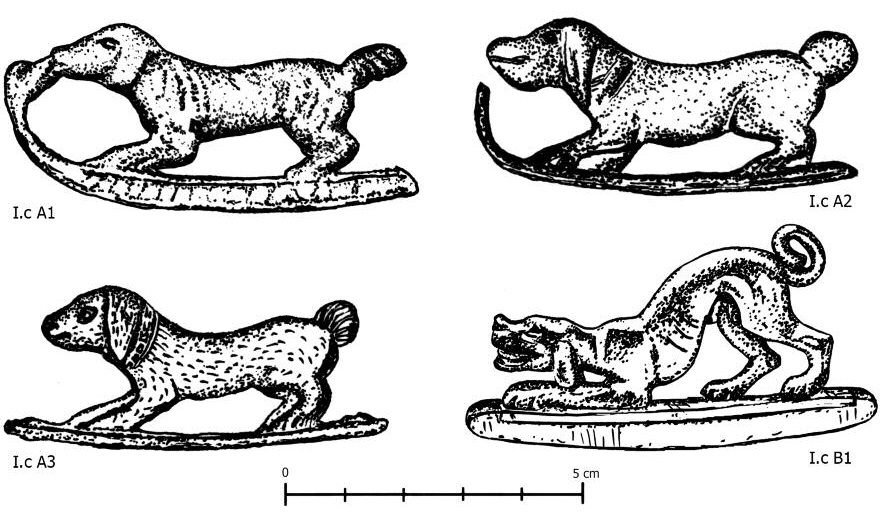 Držadla s motivem psa – Atypická řadaSkupina 2 – lev (II)Druhá nejčastěji zastoupená skupina držadel ocílek (27,5 % všech nalezených držadel)Variabilita provedení není již tak hojná jako u skupiny 1 se psem Lev á natažené přední nohy, zadní jsou pokrčené, máme pocit, že je připraven ke skoku nebo právě běžíTyp II. A2: tento typ držadla je vzácný, někdy bývá lev zaměňován za opici, držadloTyp II. A3: známe pouze jediný exemplář tohoto typu držadlaTyp II. B1: nejčastěji se vyskytující typ držadla se lvem  Všechna držadla skupiny 2 jsou vyrobena metodou lití do pískové formy s výjimkou typu II. A1, ten je vyroben metodou lití na ztracený vosk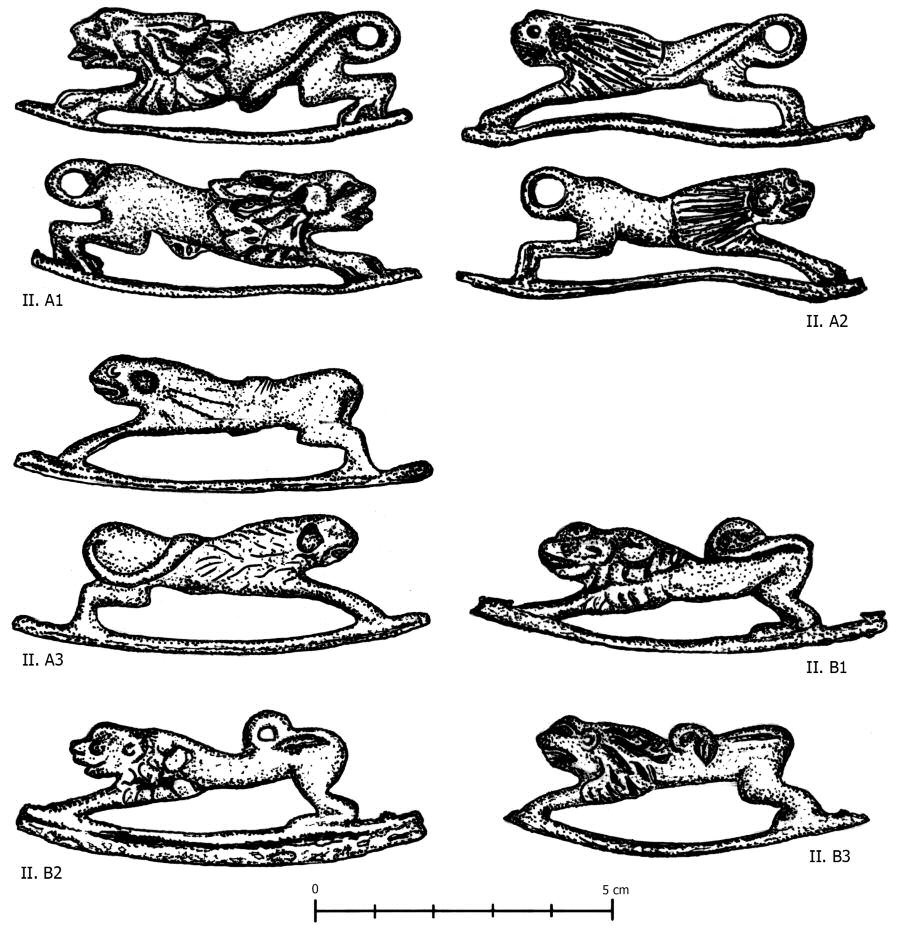 Držadla s motivem lva Skupina 3 – kůň (III)Jedná se o méně častý motiv Držadla 3. skupiny jsou vyrobena metodou lití do pískové formy Známe pouze 2 exempláře typů III. A1 a III. B1, typ III. A2 je zastoupen 7 nalezenými držadly 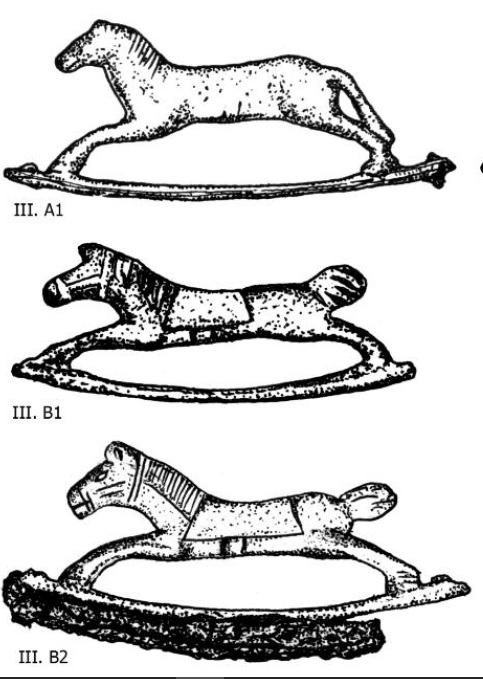 Držadla s motivem koněSkupina 4 – had (IV)Jedná se o málo se vyskytující motivTato držadla jsou vyrobena metodou lití do pískové formy 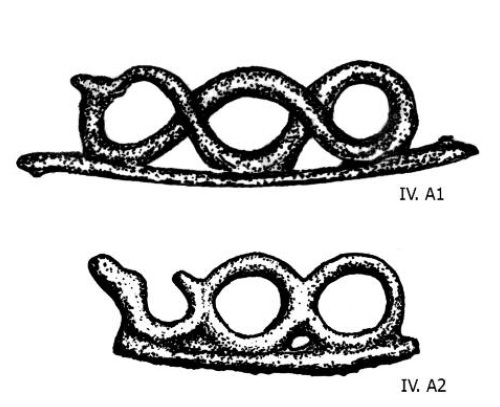 Držadla s motivem hadaSkupina 5 – pták (V)Známe pouze dvě držadla tohoto typu Držadla s motivem hada jsou vyrobena metodou lití do pískové formy 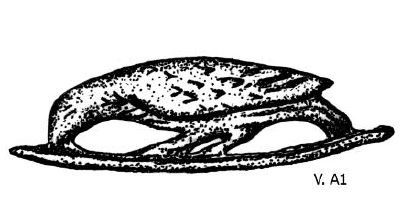 Držadlo s motivem ptákaSkupina 6 – koza (VI)Držadlo s motivem kozy známe jen jedno, nalezeno bylo na Slovensku. Další neověřené zdroje hovoří o nálezu v okolí Šumavy. Držadlo bylo vyrobeno metodou lití do pískové formy 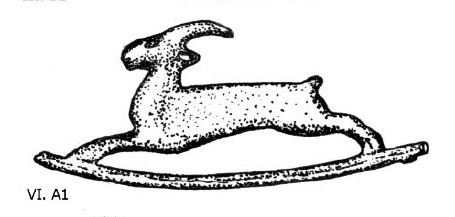 Držadlo s motivem kozy Skupina 7 – zajíc (VII)Typ držadla s motivem zajíce opět reprezentuje pouze jeden exemplář, ale podle neověřených informací by mělo existovat ještě minimálně jedno takové držadlo neznámého původu i uložení.Držadlo tohoto typu je vyrobeno metodou lití do pískové formy. 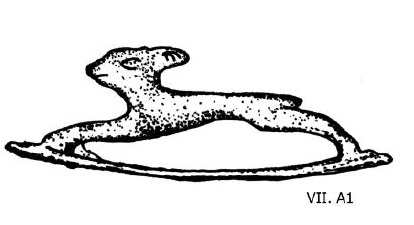 Držadlo s motivem zajíceSkupina 8 – beran (VIII)Držadlo tohoto typu známe pouze v jediném exempláři, uloženo je v muzeu ve Vídni.Vyrobeno bylo tohle držadlo metodou lití do pískové formy (pravděpodobně).Podle šedého zabarvení materiálu se zřejmě jedná o bronz s větší příměsí olova stejně jako u držadla se psem I.a C1.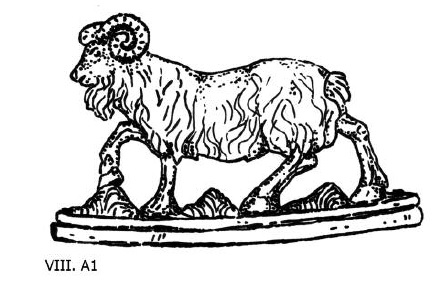 Držadlo s motivem beranaSkupina 9 – lidská postava (IX)Středoevropská držadla uzavírá skupina 9 – typ držadla s lidskou postavou.Držadlo je vyrobeno metodou lití do pískové formy.Držadlo tohoto typu známe jen jedno.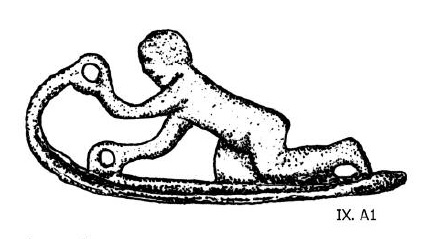 Držadlo s motivem lidské postavyVýchodoevropská držadla Skupina 1 – stylizovaný pes (VE I)Tato skupina je obdobou středoevropských klasických držadel s motive psa, rozdílná jsou svým stylizovaným provedením. Držadel s motivem stylizovaného psa známe jen několik (Typ A1-1 exemplář, typ A2 – 3 exempláře, typ A3 – 2 exempláře).Držadla jsou vyrobena metodou lití na ztracený vosk. 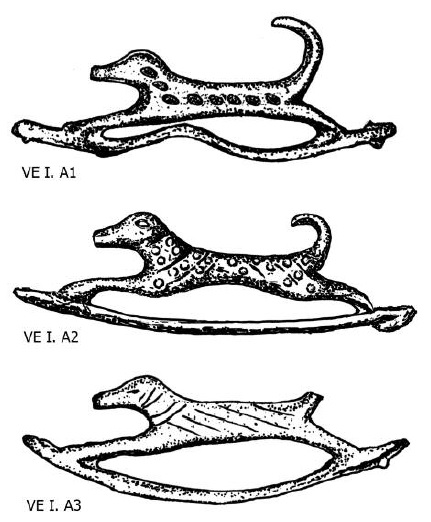 Východoevropská držadla s motivem stylizovaného psaSkupina 2 – skupinový motiv (VE II.)Pravděpodobně byla vyrobena kombinovanou metodou lití na ztracený vosk do pískové formy. Známa jsou z východní Evropy, z našeho prostředí bez nálezů. Držadla se skupinovým motivem jsou známa v následujícím počtu exemplářů: Typ A1 – 2 kusy, typ A2 – 1 kus, typ B1 – 2 kusy, typ C1 – 1 kus.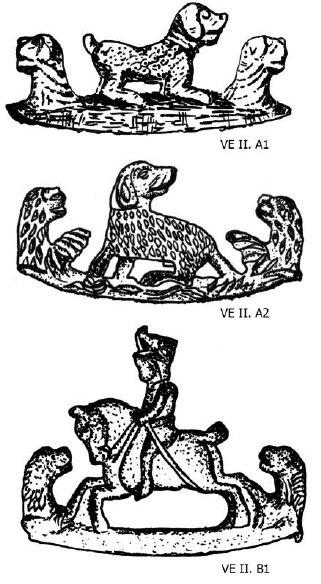 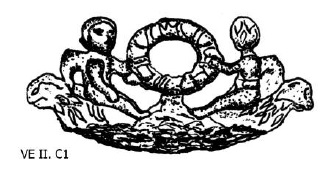 Držadla se skupinovým motivem Atypická držadla (atyp)Motivy bez analogie k předchozím typům držadel.Zřejmě jich bylo omezené malé množství, možná byly vyráběny na zakázku. Typ A1 zobrazuje ležícího lva.  Známý je jen jediný exemplář tohoto typu držadla.Typ A2 zobrazuje lidskou postavu v pohybu (možná plavání). Známý je jen 1 exemplář, ale v encyklopedii H. Kraemer byly v roce 1903 otištěny další 2. 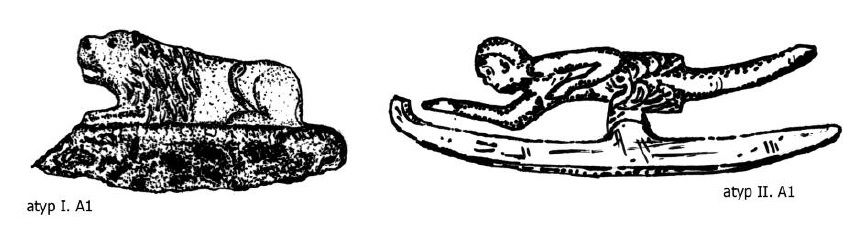 Držadla s atypickým motivemVýrobní postupy Lití na ztracený vosk Používal se voskový model na jedno použití. Tento model byl vyroben pomocí jaderníku (dřevěného, později i zinkového nebo cínového), díky čemu byly všechny výsledné výrobky identické. Metodou lití na ztracený vosk byla vyrobena držadla o tloušťce 5mm a výše. Držadla s touto šířkou mají širší obdélníkový průřez, zaoblené hrany a celkově působí robustním dojmem. Metoda lití na ztracený vosk je velmi stará, v době bronzové s její pomocí byly vyráběny první předměty z této slitiny. Lití do pískové formyPískovou formu lze použít mnohokrát. Tato metoda zefektivnila a zlevnila výrobu držadel.S litím do pískové formy klesá kvalita výsledného produktu, objevují se kazy.Touto metodou byla vyrobena držadla s tloušťkou do 4mm s užším průřezem. Držadla jsou méně robustní než typy zhotovené metodou lití na ztracený vosk. Charakteristickou je pro takto vyrobená držadla dělicí rovina – doklad výroby litím do pískové formy. 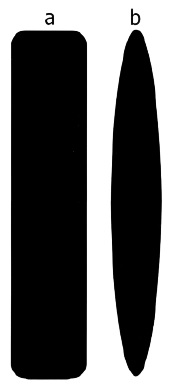 a) široký průřez držadla vyrobeného metodou lití na ztracený voskb) úzký průřez držadla vyrobeného metodou lití do pískové formy